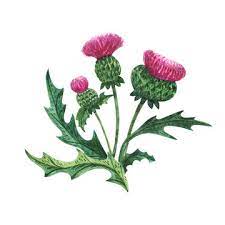 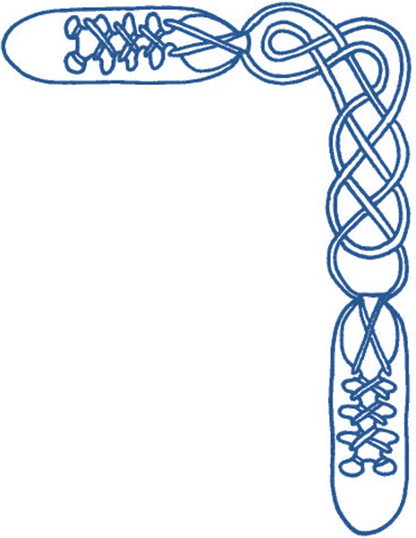 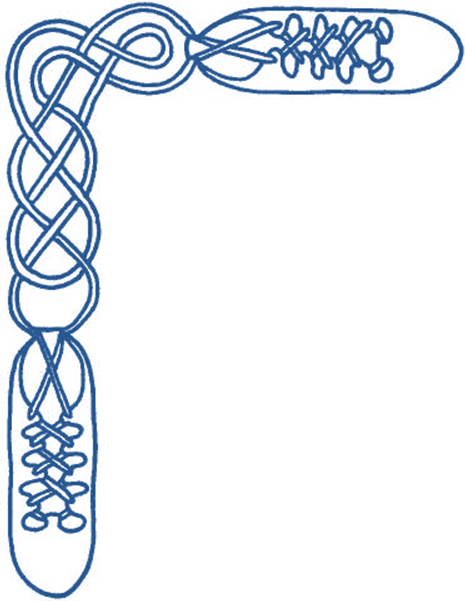 Harrow & District Caledonian SocietyWednesday 31st May 2023from 7:45 until 10:30 pmSt Alban’s Church Hall, Norwood Drive, Harrow, HA2 7PEdancing to the music of Adam BradyAdmission £10 (£5 for juniors and non-dancers) – please bring a contribution to the refreshment tableAULD GREY CAT, THE (Boyd)  (R8x32)  3C (4C set)               www.youtube.com/watch?v=aLkt8S6dKV8 	Iain Boyd  Let's All Dance1-8	1s cross RH & cast 1 place (2s step up), 1s cross LH & cast up to original places (2s step down)9-16	1s dance reflection reels of 3 on sides (in & down to start)17-24	1s lead down the middle & back to place25-32	1s+2s dance AllemandeMISS ELEANOR   (S3x32)  3C set                        www.youtube.com/watch?v=AiXD4Mhkwg4&t=20                	Ann Dix  RSCDS Book 491- 8	Mirror reels of 3 on sides (1s start by going in and down) 9-16	1s set and cast off, turn RH to face out and cast to their right, ready for17-24	3 couple Bourrel   ' 1M+3L also 2M+1L set advancing diag and ¾ turn 2H to line up/down middle & twirl to face own partners   while 3M and 2L chase anticlockwise to face partner  All set to partner and turn 2H to own sides   3 1 225-32	Circle 6 hands round and backGATES OF INDIA  (J4x32)  4C set         	Jean Attwood   Alexander Dances Book 8The Gates of India are a triple arch, a replica of the gates of Negapatum, on top of Knock Fyrish near Alness on the Cromarty Firth built in the late C18th to relieve local unemployment (instigated by Genl Sir Hector Munro) 1- 8	1s with 2s and 3s with 4s dance ½ R&LAll cross RH, end couples (2s + 3s)  set while 1L+4L and 1M+4M turn LH ¾ on the sides into line of 4 across the set, 1M + 4L joining RH9-16	1s + 4s set in line, ½ turn adjacent person LH, 1s + 4s set in line, ¾ turn adjacent person LH, ending 2,1,4,3, facing up and down ready for 17-24	½ reel of 4 on sides; ending 3 4 1 2 as if continuing the reel, ready for RH turn at endsAll turn RH once round, releasing hands on bar 23 so that 4s pass 1s (in centre) RSh [as in Macleod’s Fancy] to end 3,1,4,2.25-32	All set (taking hands on sides), Men make an arch and all cross RSh to opposite side All chase clockwise half way to finish on own sides 2,4,1,3GLASTONBURY TOR  (R8x32)  3C (4C set)             www.youtube.com/watch?v=N4dtvlD7h08 	Duncan Brown   RSCDS Book 47 1- 8	1s+2s set & dance RH across ½ way, 1s+3s set & dance LH across ½ way 9-16	1s set & cross RH, 1s cast up 1 place & turn LH turn to face 1st corners17-24	1s dance ½ reel of 4 with 1st corners & pass left to face 2nd crnrs, 1s dance ½ reel of 4 with 2nd corners & curve right 	to end 1M between 3s & 1L between 2s25-32	1M+3s also 1L +2s Set+Link for 3 once, 1s turn RH 1½ times to 2nd place as 2s & 3s dance clockwise ½ way to places  2 1 3CITY OF BELFAST  (S3x32)  3C set          www.youtube.com/watch?v=dfpPDV8WhRA&t=13 	L Mullholland  Belfast Diamond Jubilee Book 1- 8	1s dance ½ Fig of 8 round 2s, 1L+2M turn RH 1¼ times while 1M+2L turn LH 1¼ times & 1s end BtoB facing opp sides 9-16	1s+2s dance reel of 4 across & 2s end in 1st places while 1s pass LSh to face 1st corners17-24	1s set to 1st corner & 2nd corner ending (turning to right) between corners, all set & 1s cross RH25-32	1s+3s dance Espagnole: 	`25-26	1s+3s cross (Ladies lead across RH passing between Men) with Ladies changing places RH	`27-28	1s+3s cross back (Men lead across RH between Ladies) with Men changing places RH	`29-32	3s turn RH as 1s turn LH to end 2 3 1SPIFFIN'  (J5x32)  5C Sq.Set (5s facing 1s)      www.youtube.com/watch?v=W6LNwJxiYxM&t=5 	David & Avril Quarrie+Friends 1- 8	5s dance reels of 3 with 1s+3s (5s start by passing opposite dancer by LSh) 9-16	5L dances RH across with 2s while 5M dances LH across with 4s, 5s dance NHJ up thru 1s & cast back to centre17-24	5L dances LH across with 2s while 5M dances RH across with 4s, 5s dance NHJ down thru 3s & cast back to centre25-32	5s turn (Kilt Grip) twice, 5s+1s set & dance part LH across (5s dance ½ way while 1s dance ¼ way & into centre to face 2s)IRISH ROVER, THE  (R8x32)  3C (4C set)  www.youtube.com/watch?v=RSyUYGjcWWk   www.youtube.com/watch?v=GQC8WQawW_g&t=5 	James Cosh   22 SCDs 1- 8	1s dance down below 3s & cast up to 2nd place own sides	1L dances RH across with 2s while 1M dances RH across with 3s 9-16	1s dance ½ diagonal reel of 4 with 1st corners,  ½ diagonal reel of 4 with 2nd corners   	& quick ½ turn LH in centre to face 1st corners17-24	1s dance reels of 3 across giving LSh to 1st corners ending in 2nd place own sides25-32	1s dance Diagonal R&L (1M crossing down & 1L crossing up to start)    I  N  T  E  R  V  A  LECCLEFECHAN FELINE  (J8x32)                      https://youtu.be/oMeTBkZL2Hw 	Bob McMurtry  Le Petit Chat Celtique 1- 8	1s dance mirror Fig. of 8 on own sides, taking hands, in & down to start  9-16	1s+2s+3s dance mirror reels of 3, 1s in & down to start 17-24	1s dance down middle (3 bars) & up (3 bars), cast to 2nd place (2 bars)25-32	2s+1L, 1M+3s dance RH across, 2s+1M, 1L+3s dance LH across SWAN AND THE TAY, THE  (S3x32)  3C set                www.youtube.com/watch?v=NlDP6Lt2rNE&t=2s  	Audrey Saunders Perth 800 1 -8	1s dance Figs 8 own sides dancing in & down to start (giving hands where possible) 9-16	1s cross down to dance reels of 3 on opp sides (joining hands where possible) 	& 1s end facing 1st corners, 2s end in 1st place17-24	1s dance Corners Pass+Turn with 1st corners, pass RSh on bar 20 to face 2nd corners	1s dance Corners Pass+Turn with 2nd corners, pass RSh on bar 24 to end 2nd place own sides25-32	All set, all cross RH, all chase clockwise ½ way round to own sides  3 1 2RUTLAND REEL, THE  (R8x40)  3C (4C set)              www.youtube.com/watch?v=ljiqhX21y30&t=11    	Robert Senior   RSCDS Book 48 1- 8	1s set & cast 1 place, 1s cross below 3s & cast up to 2nd place opposite sides 9-16	1s+2s dance Ladies Chain & end 1s facing down  17-24	1s dance reel of 3 on sides giving (RSh to 3s) & 1s+3s ½ turn RH.  2 3(1)25-32	1s+3s dance Mens Chain & end 1L end facing out with partner ready to follow her   33-40	1L casts up & crosses to own side while 1M crosses & casts up to end 2nd place own sides, 1s+3s circle left once roundDREAM CATCHER, THE  (S96) Sq.Set              www.youtube.com/watch?v=WWW1YaHN8BQ&t=3m21s	                            Eileen Orr   RSCDS Book 45 1- 8	All circle 8H round & back 9-16	1s+3s dance the Swirl: -  turn partner RH into Allemande hold & dance LSh round other couple ½ way,     dance LH across ¾ way & swirl to face side couples (BtoB with ptnr & Lady facing Man)17-24	All dance reels of 4 across25-32	All set & dancing couples dance out between side couples, cross & cast to change places RH with partner back into places33-40	All set & advance with partners, retire diagonally with corners & set41-48	1L+4M dance R&L with 3L+2M (on diagonal)49-56	1M+2L dance R&L with 3M+4L (other diagonal)57-64	All set with corners, Adv+Ret with partners & set65-88	2s & 4s repeat bars 9-3289-96	All circle 8H round & backMAIRI'S WEDDING  (R8x40)  3C (4C set)                     www.youtube.com/watch?v=l6O_8Xf2G8c	James Cosh  22 SCDs 1- 8 1s turn RH & cast to 2nd place, 1s turn LH to face 1st corners  9-16 1s dance ½ diagonal reel of 4 with 1st corners, 1s dance ½ diagonal reel with 2nd corners 17-24 1s dance ½ diagonal reel with 3rd corner (pstns), ½ diagonal reel with 4th corner (pstns) 25-32 1s dance reel of 3 across (Lady with 2s, Man with 3s - LSh to 1st corner) 33-40 2s+1s+3s circle 6H round & backPLANTATION REEL, THE  (R5x32)  5C set           www.youtube.com/watch?v=EH3sUzfmO9M	 Tony Moretti   Pinewoods Collection 2 1- 8	1s & 3s cross RH & cast down 1 place, 	lead down between the couple below & cast back to 2nd/4th place (opposite sides) 9-16	2s+1s & 4s+3s dance ½ R&L, 	& Petronella turn 2 places anticlockwise round square  (end in same places as at bar 8)17-24	All dance RH across (1M with 2s, 1L+3M with 4s, 3L with 5s) & 1s & 3s change places with partners 	to dance LH across25-32	1s & 3s cross RH cast down 1 place & all turn RH  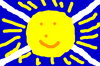 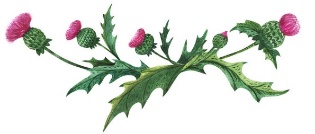 